Mr. Bandgar P.A., M.Pharm (Pharmacognosy)Assistant ProfessorCampus Address:Sant Dnyaneshwar Sikshan Sanstha’sAnnasaheb Dange College of B PharmacyAshta, Tal. Walwa, Dist. Sangli (416301) Phone: Office: 02342-241125, Cell No.7507001854E-mail: bandgar.prashantadcbp@gmail.comMr. Bandgar P.A., M.Pharm (Pharmacognosy)Assistant ProfessorCampus Address:Sant Dnyaneshwar Sikshan Sanstha’sAnnasaheb Dange College of B PharmacyAshta, Tal. Walwa, Dist. Sangli (416301) Phone: Office: 02342-241125, Cell No.7507001854E-mail: bandgar.prashantadcbp@gmail.comMr. Bandgar P.A., M.Pharm (Pharmacognosy)Assistant ProfessorCampus Address:Sant Dnyaneshwar Sikshan Sanstha’sAnnasaheb Dange College of B PharmacyAshta, Tal. Walwa, Dist. Sangli (416301) Phone: Office: 02342-241125, Cell No.7507001854E-mail: bandgar.prashantadcbp@gmail.com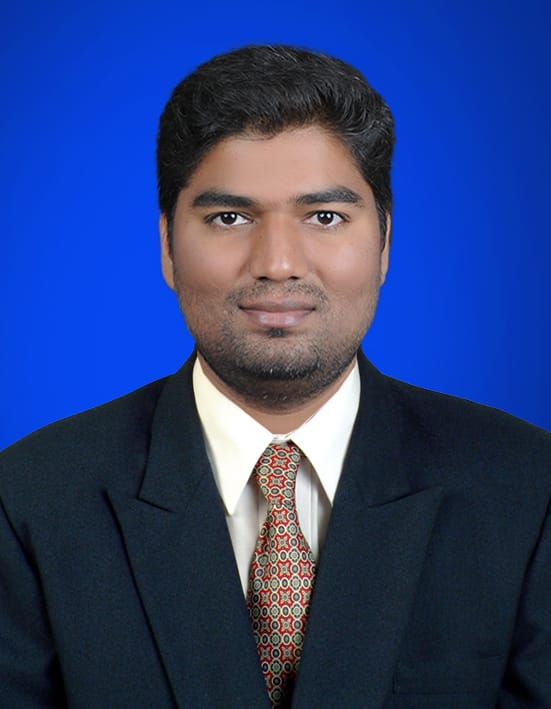 Education:M.Pharm. (2022): Rajiv Gandhi University of Health Science, BengaluruB. Pharm. (2015): Appasaheb Birnale College of Pharmacy, Sangli. Education:M.Pharm. (2022): Rajiv Gandhi University of Health Science, BengaluruB. Pharm. (2015): Appasaheb Birnale College of Pharmacy, Sangli. Education:M.Pharm. (2022): Rajiv Gandhi University of Health Science, BengaluruB. Pharm. (2015): Appasaheb Birnale College of Pharmacy, Sangli. Education:M.Pharm. (2022): Rajiv Gandhi University of Health Science, BengaluruB. Pharm. (2015): Appasaheb Birnale College of Pharmacy, Sangli. Education:M.Pharm. (2022): Rajiv Gandhi University of Health Science, BengaluruB. Pharm. (2015): Appasaheb Birnale College of Pharmacy, Sangli. Professional Work Experience:Work as Assistant Professor in Annasaheb Dange College of B Pharmacy, Astha From 1 Jan 2023Professional Work Experience:Work as Assistant Professor in Annasaheb Dange College of B Pharmacy, Astha From 1 Jan 2023Professional Work Experience:Work as Assistant Professor in Annasaheb Dange College of B Pharmacy, Astha From 1 Jan 2023Professional Work Experience:Work as Assistant Professor in Annasaheb Dange College of B Pharmacy, Astha From 1 Jan 2023Professional Work Experience:Work as Assistant Professor in Annasaheb Dange College of B Pharmacy, Astha From 1 Jan 2023TeachingResearchIndustryIndustryTotal--2 Yrs2 Yrs2 YrsProfessional Affiliations:); Registered Pharmacist (Registration No. 179533 ); Professional Affiliations:); Registered Pharmacist (Registration No. 179533 ); Professional Affiliations:); Registered Pharmacist (Registration No. 179533 ); Professional Affiliations:); Registered Pharmacist (Registration No. 179533 ); Professional Affiliations:); Registered Pharmacist (Registration No. 179533 ); Subject Taught: UG- Pharmacognosy, Pharmaceutical Analysis, Pathophysiology, Herbal Drug TechnologySubject Taught: UG- Pharmacognosy, Pharmaceutical Analysis, Pathophysiology, Herbal Drug TechnologySubject Taught: UG- Pharmacognosy, Pharmaceutical Analysis, Pathophysiology, Herbal Drug TechnologySubject Taught: UG- Pharmacognosy, Pharmaceutical Analysis, Pathophysiology, Herbal Drug TechnologySubject Taught: UG- Pharmacognosy, Pharmaceutical Analysis, Pathophysiology, Herbal Drug TechnologyResearch Foci: Phytochemical & Pharmacological Evaluation of Musa acuminta stems for in vitro- Aniti Urolithiatic activity.Research Foci: Phytochemical & Pharmacological Evaluation of Musa acuminta stems for in vitro- Aniti Urolithiatic activity.Research Foci: Phytochemical & Pharmacological Evaluation of Musa acuminta stems for in vitro- Aniti Urolithiatic activity.Research Foci: Phytochemical & Pharmacological Evaluation of Musa acuminta stems for in vitro- Aniti Urolithiatic activity.Research Foci: Phytochemical & Pharmacological Evaluation of Musa acuminta stems for in vitro- Aniti Urolithiatic activity.Number of Research Projects: 01		Number of Research Projects: 01		Number of Research Projects: 01		Grants Received: -Grants Received: -Number of Publications: -Number of Publications: -Number of Publications: -Resource Person Presentations: - Resource Person Presentations: - 